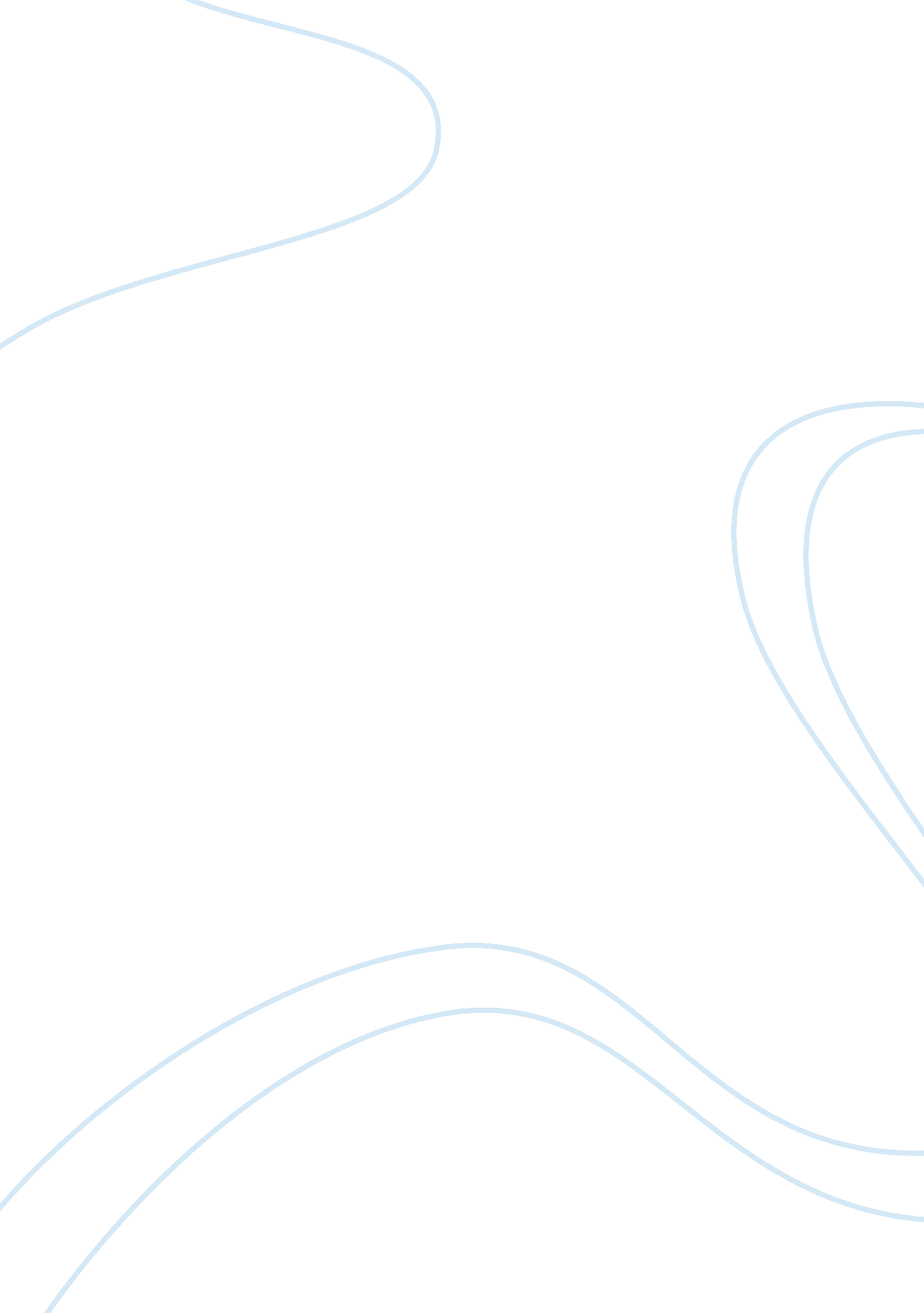 First dates movie review essay sample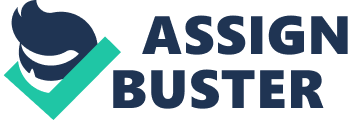 Henry assumes she is a local, which prevents him from introducing himself, but the next day he comes back. Lucy and he hit if off instantly and she asks him to meet her again tomorrow morning. When Henry goes back to the cafe©, Lucy shows no recollection of ever meeting him. The restaurant owner Sue (Amy Hill) explains to Henry that a year ago, Lucy and her father Marlin went up to the North Shore to pick a pineapple for his birthday. On the way back, they got into a serious car accident that left Lucy with Goldfield Syndrome, a type of interrogate amnesia. She wakes up every morning hinging it is Sunday, October 13 of the last year. To save her the heartbreak of reliving the accident everyday, Marlin and Doug, Lucky lisping steroid-addicted brother, relive Marlin’s birthday by doing numerous tasks, including putting out October ass’s newspaper, watching the same Vikings game, and refilling Lully’s shampoo bottles. Despite Cue’s warning, Henry decides to try and get Lucy to have breakfast with him. Eventually he does, but it ends poorly when Henry accidentally hurts Lully’s feelings. He follows her home to apologize where Marlin and Doug instruct Henry to leave Lucy alone. Henry begins concocting ways to run into Lucy through the following days such as pretending to have car trouble, creating a fake road block and by having Ala beat him up. Eventually, Marlin and Doug figure this out due to Lucy singing The Beach Boys “ Wouldn’t It Be Nice” on the days when she meets Henry. One day, as Henry is about to sit with Lucy at breakfast, she notices a police officer writing her a ticket for her expired plates. Lucy attempts to argue that they are not yet expired, and takes a newspaper to prove herself, but sees that the date on all the newspapers is not October s she thought, and Marlin and Doug are forced to admit their ruse when she confronts them. Henry comes up with an idea to make a video explaining to Lucy her accident and their relationship and play it every morning for her. She watched the tape and is hurt, but eventually comes to her senses and she is able to spend the day by picking up where the tape says she left off. She spends more time with Henry and goes to see some of her old friends. Lucy decides to erase Henry completely from her life after learning of his decision to not take a sailing trip to Bristol Bay to study walruses, something that has been in planning mode or the past 10 years. He feels he cannot leave Lucy for the year it will take him. Henry reluctantly helps her destroy her journal entries of their relationship. A few weeks later, Henry is preparing to leave for his sailing trip. Before he goes, Marlin tells him that Lucy is now living at the brain institute and teaching an art class. He also tells him that she sings. Then, he gives Henry a Beach Boys CD. Listening to the CD, Henry becomes emotional and curses Marlin for giving him the CD and making him feel so emotional. He then remembers that Marlin once told him that Lucy always sings after she meets him. He then realizes that Lucy remembers him and turns around to go home. She says she does not remember, but that she dreams about him every night and paints pictures of him. They reconcile. Some time later, Lucy wakes up and plays the tape marked “ Good Morning Lucy”. It again reminds her of her accident, but ends with her and Henrys wedding. From the tape, Henry says to put a jacket on and come have breakfast when she is ready. Lucy then sees that she is on Henrys boat, which finally made it to Alaska. She goes up on deck and meets Marlin, Henry and their young daughter, Nicole. The Vow Plot Page Collins (Rachel Macadam) and her husband Leo (Changing Datum) come out of a movie theater. On their way home, at a stop sign, Page unbuckles her settable to lean over and kiss Leo. At that very moment, a truck rams their car from behind and Page crashes through the windshield. Both of them are rushed to the emergency room, and as Leo, in a voice-over talks about how “ moments of impact help in finding who we are” the movie cuts to how Page and Leo first met. The scenes of how they courted, proposed and married at the Art Institute of Chicago are interwoven with the present. When Page regains consciousness, she thinks Leo is her doctor, having lost all memories of the past few years. When her parents, Bill and Rata Thornton, learn about this and visit her, it is the first time that Leo meets them. Page does not understand why he would not have met her parents, having been married, and finds it even stranger that he did not know why either, nor did she understand why she left law school, broke her engagement with her previous fiance©, Jeremy, and why she has not been in touch with her family and friends. Her parents insist on taking her home with them and Page agrees, assuming she might have married Leo for some mutual benefit and seeks evidence for the marriage. Just as she’s about to leave, Leo comes running to play her a voice message in which she sounds very happy and romantic. Page decides to go back with Leo, hoping it will help her regain her lost memory. Page is welcomed home with a surprise party by her friends, but as she is not able to remember any of them, she finds it overwhelming and bursts out in anger. The next day Page ventures out to her regular cafe but does not remember having been there and loses her way back. She calls her mother because she does not now or remember Oleo’s number. That evening Leo and Page are invited for dinner by her parents. At the dinner and in the bar later, Leo does not fit in with her family and friends. He persists in his attempts to help her regain her memory, but Page is more driven to learning why she left law school and broke her engagement to Jeremy. During the course of one encounter with Jeremy, she kisses him. Her doctor advises her to fill the holes in her memory rather than be afraid of her past. With her sister Gown’s wedding approaching, Page decides to stay with her parents until the wedding. Though Leo asks her out on a date ND spends a night with her, the relationship is further strained when Page’s dad tries to persuade Leo to divorce his daughter, and by Leo punching Jeremy for talking about chances to bed his wife. Page rejoins law school and Leo signs divorce papers. At a store, she meets an old friend who, unaware of her amnesia, apologizes for having had a relationship with Page’s dad, thus alerting Page as to why she had left her family. When she confronts her mother about this, Rata tells her that she decided to stay with Bill for all the things he had done right instead of leaving him for one wrong act. Page then asks Leo why he never told re, and he replies he wanted to earn her love instead of driving her away from her parents. Page, while in class, starts sketching; thus depicting how she first left law school. She continues her interest in art, eventually returning to sculpting and drawing. Though Jeremy confesses he broke up with his present girlfriend, hoping to be back with her, she turns him down stating she needs to know what life would be like without him. As seasons change, Leo discusses his philosophy about “ Moments of impact”. “ A moment of impact whose potential for change has ripple effects far beyond what we can predict. Sending some particles crashing together, making them closer than before. While sending others, spinning off into great ventures, landing where you never thought you’d find them… ” Back in her room, Page finds the menu card on which she had written her wedding vows and is deeply moved. The movie ends with Page finding Leo at their regular Cafe Mnemonic and going with him to try a new place instead of their regular alternative. The Notebook At a modern-day nursing home, an elderly man named Duke Names Garner) begins to read a romantic story from his notebook to a fellow patient (Gene Rowland). The story he tells begins in 1940. In Seabrook Island, South Carolina, local country boy Noah Calhoun (Ryan Gosling) is smitten with seventeen-year- old heiress Allele Hamilton (Rachel Macadam) after seeing her at a carnival, and they share an idyllic summer love affair. Noah takes Allele to an abandoned house, which he explains that he intends to buy for them. Later that evening, she asks him to make love to her, but they are interrupted by Nosh’s friend Fin (Kevin Connelly) with the news that Allies parents have the police out looking for her. When Allele and Noah return to her parents’ mansion, they ban her from engine Noah, whom they called “ trash, trash, trash”. The two break up and the next morning, Allies mother announces that the family is returning home to Charleston. Noah and Allele have no choice but to move on with their lives; Noah and Fin enlist to fight in World War II and Fin is killed in battle. Allele becomes a volunteer in a hospital for wounded soldiers, where she meets an officer named Loon Hammond, Jar. Names Marines), a young lawyer who is handsome, sophisticated, charming and comes from old Southern money. The two eventually become engaged, to the delight of Allies parents, but Allele sees Nosh’s ace when Loon asks her to marry him. When Noah returns home from the war, he discovers his father has sold their home so that Noah can buy the abandoned house, fulfilling his lifelong dream to buy it for the departed Allele, whom by now he hasn’t seen for several years. While visiting Charleston, Noah witnesses Allele and Loon kissing at a restaurant; he convinces himself that if he restores the house, Allele will come back to him. Later, Allele is startled to read in the newspaper that Noah has completed the house, she visits him in Seabrook. In the present, it is made clear that the elderly woman is in fact Allele, who is offering from dementia and cannot remember any of the events being read to her. Duke, the man who is reading to her, is her husband, but Allele cannot recognize him. Back in the forties, Allele returns to Seabrook. She and Noah renew their relationship and make love at Nosh’s now-restored house. In the morning, Allies mother appears on Nosh’s doorstep, warning Allele that a jealous Loon has followed her to Seabrook. Allele confesses to Loon that she has been spending time with Noah. He is upset but says that he still loves her. Allele tells him she knows she should be with him, but she remains indecisive. In the present, Allele comes briefly lucid and remembers that the story Duke is reading is the story of how they met. Young Allele appears at Nosh’s doorstep, having left Loon at the hotel. Elderly Allele suddenly remembers her past; after finding out about her illness, she herself wrote their story in the notebook with instructions for Noah to “ read this to me, and I’ll come back to you”. But Allele soon relapses, losing her memories of Noah. She panics, not understanding who he is, and has to be sedated. That same night Noah is hospitalized with what seems to be another heart attack. When released from the hospital, Elderly Noah (“ Duke”) goes to Allies room to find her lucid again. Allele questions Noah about what will happen to them when she loses her memory completely, and he reassures her that he will never leave her. She asks him if he thinks their love for each other is strong enough to “ take them away together”; he replies that he thinks their love could do anything. After telling each other that they love one another, they both go to sleep in Allies bed. The next morning, a nurse finds them dead in each other’s arms. A Moment To Remember Synopsis The first act of the film introduces the protagonists, a woman named Us-jinn and a man named Chula-so. The movie highlights their accidental meeting, followed by their subsequent courting despite their difference in social status that should have kept them apart. Kim Us-jinn is a 27-year-old fashion designer, spurned by her lover, a colleague who was also a married man. Depressed, she goes to a convenience store, where she bumps into a tall, handsome man with whom she has a slight misunderstanding. Following that, she returns home and, receiving her father’s forgiveness, decides to start life afresh. One day while accompanying her father, who is the CEO of a construction firm, she coincidentally meets the an whom she earlier bumped into at the convenience store. He is Choc Chula- so, the construction site’s foreman who is studying to become an architect. Though he initially appears like a rough and dirty construction worker, Chula-so exudes sheer masculinity in its most basic physical form. Us-jinn instantly takes a liking to Chula-so and actively courts him. There are many sweet events that take place in the occurrence of their courtship, eventually leading to their marriage. The second act follows the couple happily settling into married life, with Chula-so designing their dream house and Us-jinn learning to become a housewife. As time passes, however, Us-jinn begins to display forgetfulness, including an incident in which a fire breaks out because of a stove she’d forgotten to turn off. While Chug-so caught the fire in time, the seriousness of the incident and others like it lead them to seek medical help. The third act deals with Us-jinn’s early-onset Listener’s disease diagnosis, and the couple’s consequent response to it. Us- jinn at first experiences denial, then becomes heavily burdened by the knowledge that she will forget her husband. Nevertheless they make the commitment to stay together and as the disease progresses, the trials the couple go through increase because of Us-jinn’s deteriorating memory. 